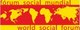 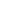 http://openfsm.net/projects/ic-extended/ci-portoalegre-201701-notas-21manana-dinamica-ciPOA2017 IC meeting – discussion notes 
99 -[12:01:33] Pierre---------------- English--translation from French verbatim-( more complete)-----------------------------------------Pierre: the document is called "Dynamics of the IC for the WSF process", with a summary of a page 2 in English 3 in Spanish 4 in FrenchIC agenda here - document   Dynamique du CI pour le processus fsm - Dinamica CI para el proceso fsm  - IC dynamics for WSF process  ( download EN ES FR pdf)There is also an Annex -First page : WSF calendar of events as it is today. It is a task taken by a working group in December 2011 at the CI of Dhaka (Bangladesh) 5 years ago - it is the example of a content that a working group can maintain. Not complicated to do and it shows the WSF processNext page: lists of possible tasks that can be supported by CI working groups. Also available in documentNext page sent to the CI list - on our discussion - what our discussion is about and where it is possible to make a gradual implementationTable with list of tasks and list of organizations and people : it is just an example to illustrate the “contribution review” here the groups benefit from contributions in time from the member organizations of the CILast page: shows how through the working groups one can make the WSF process more visible by agreeing on the form it takes2:13 (appendix distribution) These are illustrations, these is not critical for discussionI will comment on the 1 page summary with some of the incises developed in the document. Then I suggest you do a question turn on the questions of understanding - Some have taken the time to read the document Then we can make 3 discussion blocks on the 17 proposals that are implicit in this document and that I make explicit verbally and here2h15 I proceed to the presentation of the synthesis page in 5 partsSummary Introduction: In a challenging global environment, the IC is confronted with the 3 basic questions of those who think that, and the many more who wonder if “another world is possible”. We are trying to make this WSF process grow One imagines a conversation between an outraged –indignant young person or an activist of an organization and someone who says” I'm from the CI” – he get asked a question "What does the WSF process look like? It is a  thing where you need an airplane ticket and living expenses to 1500 euros? "How can one connect to it,"? And a simple question: "Who cares about this process"? This paper assumes that the current IC can decide to become more involved in facilitating the WSF processFor this, and this is the first point of the document @1, it is necessary to have shared a vision of what this process is. After 15 years, we can think we have a convergent vision, have a working definition of what the process is between us, knowing that this process is mostly a “form/shape”. There is a charter of principles that has not changed; and those who are in agreement with this charter are participants. It is a question of "form/shape": forms of participation, with a process of intercommunication through “activities” and placement of public action “initiatives”. These shapes can be aggregated at the time of events of greater or lesser size, which can be extended, and the activities can be placed in relation to the event but may not be directly in it. It is a formal vision of the process knowing that the ideological part is taken care of by the charter. The facilitation of the process consists in making those forms/shape, participation, forms of facilitation, communication forms, which are proposed to the participants by the facilitators, relevant and used by participants. The facilitators are in the groups and committees that organize the events and there are some in the CI The IC was originally formed to advise the organizers of the World Social Forum conceived of as an event - that's how it started.This paper proposes a Change of viewpoint: let's move from "advice" of global WSF events to "committee to facilitate the WSF process as a whole", without pretending to be the only place where it is done. This committee is conceived as a place of aggregation of Energies to facilitate the WSF process@1 First part : vision and focus- Formal vision with a vocabulary and a way of doing refined over the years and the focus of the IC on WSF process facilitation. Do we to agree to affirm this focus?@2 Second point: Name and time contributions Do we agree that the WSF process is "counter-hegemonic" in relation to everything that was discussed yesterday? A priori yes. If we move forward in this issue, we arrive at the second part: if we change the focus of the IC, we can show this with a change of name, we are a committee "for" (the word is important) the WSF process There is the word process and it is an aggregation of energies centered on the facilitation of the process, a way of reflecting the change of focus by the name. Another element of Part 2 is to say: if politically we are in the affirmation that we will to make grow a counter hegemonic process with this notion of resistance or construction of alternatives. The IC is also a welcoming space with members and non-members who come to collaborate, at the same time existence of an explicit list of IC members makes it possible to have a clear protocol for consensus definition.We are there to contribute to this WSF process facilitation, with the means that are within the reach of organizations. There are organizations that can contribute with funding, and all the organizations that are here in IC can contribute with time: if we are a committee to facilitate the process, the way to demonstrate it for each member entity is to announce contributions - In terms of average hours per week - of people who are not necessarily members of the IC in the sense they participate in the IC meetings and who are with IC member organizations, whether they are salaried or volunteer. Some organizations have important volunteer pools including experienced people and they can say "on this subject our organization is willing to contribute so many hours a week, and it is this people who will do it". It's simple, it is the spirit of being self-sufficient to make things work, make the work of facilitation to make the process visible, permanent, attractive to new participants - There is the idea of ​​contribution and accepting the principle of making a "time contribution review" on identified tasks to facilitate the WSF process2h 23 @3  Part 3:perspectives of facilitating  tasksWhich takes three dimensions: methodology, communication, expansion. It is called "perspective of tasks", it explores ways to make the process more permanent, more visible, more accessible, more attractive. I mention them quickly Attractiveness - Besides the intercommunication activities that are the basis of the process, there is the Idea of ​​having an "initiative" form that allows people to announce initiatives that already exist or emerge in the public domain: campaigns, struggles .., So to announce them in the process with a description of an action, something that is proposed for a personal or collective commitment. Thus it can make the WSF more attractive and concrete, while remaining self-organized contents, initiatives taken by those who promote and support them.For permanence and accessibility some ways forward are proposedEvents - it is not by chance that the WSF calendar of events is on the first page of the appendix as it is the backbone of the process. One may say that behind each line of this table there is not only an event: Each event is a process in itself. Today, we are concentrating on the aggregation  of a program of self-organized activities, and there is the trend for ​​developing the idea of ​​a post event based on the documentation of activities and the updating of self organized Initiatives that have been assembled in a social calendar of initiatives, linked to this event, and that the event committee brings updates. It invites the participants to communicate on the steps for developing their initiatives it creates a dynamic post-event momentum it gives permanence oriented towards the action, while remaining respectful of the autonomy of the participants Another dimension of permanence of the WSF process is "extension": organizing/facilitating committees are invited to put in place a dynamics of extension around their event. it means that "you participating organization, you can place an activity in our process of "Event "before and during our event anywhere in the world, opening it to remote participants through internet , and thus connect to our process.The result of this is that a person participating in the process receives invitations to participate in events either physically or by placing activities in dynamics of extension around other events , the process appears as a continuum of Invitations to participate where people connect to a diversity of event processesWe have thus  accessibility: no need for airline tickets or visas to start participating actively. We have permanence: many extended events create a continuum of opportunities for participation. The Process is thus more visible and accessible and permanent2h28mn. We arrive at @4  Part 4 : membershipThis part opens the question of the criteria for being in the IC from a formal point of view, ie being among member entities that have the power to co-decide by consensus on facilitation topics (area to be defined, knowing that The current IC has legitimacy on FSM events and has made guiding principles). There are two ideas: 1 / Members entities of the IC commit themselves to participation in IC meetings in person or at a distance, and this is updated, so as to have a list of active members. They are not asked to contribute, they are asked to be present, if absent they are removed from the list until they return to meetings.2 / Most importantly, it is the proposal to open the possibility to organizing committees that invest in the forum form, to be temporary members in the IC process - we want to avoid the following situation of ghosts committees : an event having taken Place in 2012 and a person in 2017 who comes in IC , and we do not know what is the current dynamics of the committee 2h29mn If people meet by making an effort to promote the process by organizing an event, this gives them legitimacy to participate in the IC for 2 years or 3 years. This group showed its capacity to organize an event. After it draw the juice of the event, and be in a dynamic process It is in this phase where the committee is a member of full access to the IC . If this group decides to facilitate another event it can stay longer in the IC.2h30nmn @5  5th and last part : tasks and operationThis part suggests a list of concrete tasks which is in part 2 of the Annex and 5A of the complete document. It's a suggestion. The idea is that these tasks are permanent, are supported by working groups in which the organizations directly say "we are interested and we can contribute so many hours a week" If more than 3 organizations agree, the IC working group starts and self organizes. The idea is that these groups report in the IC plenary. The commissions remain in an advisory role and recommendation are not in a direct operational role.The idea is that the IC meetings begin with the advancement and expectations of the IC working groups having taken tasks in the previous meeting , then comes general discussion on conjuncture and the process, a useful and necessary exchange, and at the end , after ad hoc working group meeting on the topics raised, an update of the IC work plan. Goal is to Have an organization of meetings that really focuses on the work plan. We get to the secretariat, and to what is called the “stimulation group ”. The secretariat of the IC is a light structure ,whose scope of tasks has often been identified, today it needs a clear definition to start the operational operation. Hamouda said the secretariat circulates the information, administrative tasks , deals with the IC website. The idea is to have a group of organization "stimulation" of the IC, a group with between 8 and 15 people, which is renewed 50% at each IC meeting , and which accompanies the secretariat from one IC meeting to another: do the follow-up report go and speak with the working groups to see if it goes well -. Consult the IC on line if something requires it between two meetings - a set of tasks that can be defined precisely - the stimulation group - accompanies the secretariat to run the IC process during meetings - and between meetings.2h35mn Here is the summary of the document, I propose you to ask questions of understanding -, not to engage immediately in discussion, to clarify.[12:27:47] chairChair: Now we will take questions.Is the document explicit?Has everyone had time to digest?100-[12:29:49] MaherMaher: Thank you Pierre for this tremendous work, with ideas that can still help the IC with a new governance, more sophisticated can be open, effective ... But there is no answer to the essential question: what will be the political role of IC? How can the IC give the tempo, can give mobilization, can orchestrate, can give strength to mobilizations on a global scale, without becoming a central political party committee or an international, but a dynamic of convergence that draws links globally, and gives global perspectives, which can help the experience at the local level, and that can help in convergences? - I do not find an answer, perhaps we should read the whole document, perhaps we can debate it.Second level of remark: there are social movements that are being  created, and are moving for a short period, weeks, months, and are isolated. How can we find a mechanism to bring them into the global dynamics for a while, as movements, and if there are individuals who gain experience, they can still be involved in our movement anyway. The main thing is to have this possibility to integrate movements that are in action in time and in history.[12:32:04] Chair:Moema - Are there other questions for understanding?101 -[12:32:59 FrancineFrancine - thank you, am going a little in the direction of Maher. I have not read the entire document. My reactions are on the summary page,  first impressions: these are very interesting proposals concerning the form and not the content. I am not saying that  meaning it is not Not important, on the contrary: form is important and it is essential that we have more precise more concrete agreements on what the IC needs to do  and can do. It's important, It's the form and we do not talk here about the contentBased on that I have three remarks 1 / your point of departure is that we share a vision of the WSF process, I think that this vision is more ambiguous today than it was 15 years ago, and we will not move in this direction. If we had a Debate on this vision of the WSF process, there would be much more disagreement than 15 years ago. 2 / for the "WSF process", this is something we will have to discuss. In my opinion, at this time, there is no WSF process. So, how to make sure that there is actually a WSF process, from one WSF event to another. 3 /point  that can be important for agreements we have to make, you speak of a "review of contributions in time and contact". I m  a little scared when I read this; It may be just the concept, but it's a bit too much control in my opinion, although I'm one of those who say it needs clear agreements, accountability etc  but "contribution review"  Seems somewhat restrictive. It's just may be a concept.102 -[12:35:49] Chair: 2h43Damien:  Now we will go to debate. I suggest we change what was proposed by Pierre : to not do it point for point, but talk about the document as a whole 103 -[12:37:12] Moema :2:43 Moema: Thank you Pierre, I think it's an important effort, but by taking up the previous interventions, I think there is a problem of principle. I think that we are in a moment of ebbing of the social movement, resistance, people do not build with what we had as history, and new movements happen in all parts of the world. To argue that an international council is not going to be merely the council of the WSF, but the council of the process of the dynamics of the world social forum, which today will be bound, we can hope,  to the local dynamics of multiple resistances,  I think it Is an erroneous claim that we should not have. The IC is council of the forum that comes up, and taking advantage of this space to reflect on the dynamics of the WSF that can be related to these resistances is excellent. But turning the IC, the WSF council, into the council of the process of national regional processes, completely surpasses our ability to coordinate, thanks God, and it would be a mistake. I have a divergence of principle, in accordance with what Francine said. I have doubts about what the forum process is in this broader dynamics of people's' resistance. There is a dynamic of resistance to the advance of the right, of xenophobia, everything that we know. But the forum has not turned into the main area of ​​articulation of these resistances. Thinking that the council can be the coordinator of the process that is being built, which one does not know how it is going to be, without pretending to be the politburo, is completely erroneous, and unfeasible, impossible, because not necessarily these local dynamics which will organize themselves in the local and national processes of the forum, will be available and voluntary to enter here at the IC. That we have the modesty of the times to be as radical as possible, and in the best way that the council is of the WSF event.104 -[12:40:19] Gus:2:46 Gus: thanks to Pierre for making this effort, which is an attempt at clarification. I think that in this document there are many intuitions that are very interesting. For example, I agree that we need to think about the scale of the process, but I am not sure that we can organize ourselves at the scale of the process. There are a number of proposals, I think they should be recorded and put at the disposal of the secretariat and the support group, which we can discuss this afternoon, but unfortunately they can not be taken as a complete program And organized. We're not at the moment we can do that. We'll talk about it this afternoon same situation and situation situation. On the other hand, we can look at how the secretariat and the support group can draw inspiration from some of the proposals. The practice that Pierre has at forums, because on the one hand, if there is a working group that gives visibility by identifying and putting on a site the events that refer to the processes of the forums, it is important . In the same way, the work that he does by recording all the sessions of the IC and putting them on the Internet, is a way to anticipate what a work on the internet can be. In the current situation we can poke things but do not put together a coherent whole organization programThanks for Pierre for the effort. This helps us to try to clarify and explain the way ahead. The document has interesting intuitions. I agree we need to reflect on the process. But I don’t think we can organize in the SCALE of the process. Unfortunately, we cannot take this as the full program because we are not in a position to make a program. We are going to talk about the IC and secretariat’s structure.The practice that Pierre is pointing to on a Forum level is interesting.The events of the forum are important and needs to be enriched.Putting things on the internet is a good way to engage.We need to separate tasks, since our plan won’t be coherent without doing that. 105 -[12:43:10] Mauri:2:49 AM Mauri - I was at the redemption park  in a self-managed,  with a fair number of people under the trees chatting and building.I read Pierre's paper. It is very interesting and didactic, but unfortunately is adapted to another era of the forum 2005-2008, when really there was a space where we could dare to propose, to be a space that welcomes an international articulation. I think the reality is now different maybe we do not realize it. Our dilemma is in principles, not in the means. Complicated challenges to develop the forum. Since 2001 the forum is a novelty, a necessity to build from alter globalist struggles, it is open self-managed, self-declared, democratic. No one can say who is coming in and who is leaving the forum process, and its dynamics. We here in Porto Alegre, we have a very complex situation that we have to manage. We have a trade union that, in most cases, does not share the positions of the WSF. In 2013, we had a forum in Port Alegre, with members of the IC participating and other members who were against this forum, and did not participate, and it happened. Now for the FSR 2016, we have the same problem, we have a  FSR forum of resistances, designed by the majority of the social movements that participate in the dynamic of the IC, but there are a few other organizations that participate in the dynamics of the forum and which are in This other forum that is there, (forumsocialportoalegre.org.br/ e  fsmpoa.com.br/ ) but nobody has the right to say that this is not a social forum. Even because there are organizations that are in our forum and are going to participate in this other forum. It is complex, it is contradictory, but it is the richness of the forum. It is through political processes that we are going to build unity, and it is the difficulty When in 2013 especially Abong the march of women and the CUT did not participate in porto alegre forum, CTB and UBM participated in the other forum that was organized by these people who do this today.  I talk about this because it is quite complex. This is not a theoretical problem it is a concrete problem of life. The anti-globalization movement that produced the social forum is downhill, and it is not an international force today. And today this is reflected in the IC dynamics. We, this space here of the IC is a legacy of a past period, It does not have the capacity to represent this new historical moment, in the state where it is, and how it works. The historical moment knocks on the door. Our challenges for us: to build a legitimate space that can be a space for meeting these autonomous processes that continue to happen in the world, a space that can build agendas of priority struggles for joint actions. It is not a meeting space for the sake of encounter, it is a space to build unities, those that can be possible, constructed by politics and not by imposition of will. There is a methodological challenge, because for the forum to be an open space, this space can not be closed.And I think this is the big mistake of the IC, because a space that is not permanently open, where there is someone who says in and out, is closed. I think if the forum is an open self-declared process where organizations dialogue in this dynamic. It can not be a space that proposes to be a space of dialogue between processes and being a closed space. For me it is the dilemma: it can not be closed, it is the great dilemma and the methodological and political incoherence of the logic of the IC. The functioning and conception itself is contradictory with the new paradigm that the social forum proposes, realizes, vivifies and develops. I conclude, I do not know if I understood correctly, but Pierre's document proposes that the IC considers itself not anymore like a council, but as a committee. if the council becomes a committee it would be a revolution. And we in Porto alegre, we are neither more nor less important than the rest. We are a support committee, we do not organize anything, it's an open committee,  who wants goes in and out as one wishes, everything is discussed politically, a political confrontation, that  is the novelty that the forum offers, for the processes of resistance in the world.106 [12:50:19]: Chair: DamienDamien: I just want to say that we  ABONG have also issued a document that contains all the decisions made by the last three meetings of the IC by ABONG where there are the questions and challenges of the IC; It is interesting that this document can interact with these questions - At the beginning it is proposed that 15 minutes; The number of people who want to talk increases I ask to limit to three minutes per person107 -[12:51:09] Armando:2h58 ArmandoThe last reference to the ABONG memorandum of the previous decisions, we have a consensus on the need to have a political body of the IC, this is a peaceful point, it is not the existence of the IC that is questioned. Its functioning its form of decision-making, gives political support to the forum, what has been presented is very healthy, discipline is difficult. If we have an open IC process it may be very desirable; It is natural that it is either very necessary that the forms of action should be explained. Otherwise the processes are hindered, and do not believe chaos has no order. An IC without structure is coordinated by someone, who reproduces the structure of chaos, the logic that organizes this structure. A more transparent operating dynamics. I see with sympathy the idea of ​​a committee of support - we are in a moment or more to facilitate the processes, points of dialogue and of greater convergence. The function of this council is to …. On the issue of decisions, dynamics like this one or where there are high-level conflicts, the content is the central dynamic. I understand that the proposal is a dynamic forum for adapting content without rigidity that allows to adapt constantly to the content. I prefer the establishment of a  dynamic that is clearer more transparent  with a support committee the historical moment exists, the proposal is good it has a dynamic that can hold108 -[12:55:45] Leonardo:Leonardo: Mauri thank you for raising the issue of 2013, a more concrete form to enter the issue  and which is not theoretical. At that time, there was an attempt to leverage the forum for political benefits, and union allies. The CUT has been present in the forum and the IC since its foundation. But the Força sindical has already tried to become a member of the IC  with the strategy of doing politics  at international  level and in Brazil. The Trade Union Força sindical is the 3rd in Brazil. It was second and now in third place, as it is in crisis. A trade union that supports the Brazilian coup d'état. On May 1, the president of Força Syndical appeared with a candidate of the coup. Having continuity  the IC membership  criteria can be rethought, there must be criteria of who participates. The charter of principles has  reference criteria . Neoliberal organizations cannot participate in the IC, it is a border that people can not cross. The  Força Syndical  Union wants to make a forum fluids and gaseous old things, but it is also solid; We can not remain without criteria109[12:59:16] Liege:This discussion has been going on for quite some time. In Salvador in Canada and its continues in this coming and going, and people get confused, because everyone have their opinion. The forum is called resistance forum : to resist is to create and reinvent. I think that these proposals placed and systematized by Pierre we are not going to digest them all. Francine and Maher are relevant. The Montreal IC was an example - We spent time discussing whether consensus now because the IC can not and depending on what is on the table one can decide or not - the IC agrees by consensus. We need to take a position. In Montreal we have .. One question we have to take a some moment.  We have been needing ..I have been preoccupied with what Mauri has said: the IC is closed - when people presentEach organization's statutes are governed by the charter of principles - they must agree with the charter of principles and the acceptance of this charter is the basis of the IC, it is not a closed structure, they are organizations and not people. Obviously national organizations must have more weight than a person. Here a series of questions are set. I find interesting the way Pierre present them:  Committees are individuals or organizations that make up these committees. For example FSR committee was composed of organizations here it is necessary to specify regulate because otherwise a committee ….. We have a letter suggested by sheila and it will be sent out so that the organizations reaffirm their commitment with the IC and indicate their representation. It is an important and interesting question form the IC is a council or a committee what is the difference ?, leadership role it has a content,  committee has a leadership roleWe have been putting off this conversation for so many years. Now we are here, and if we keep doing this and avoiding this -- then we get lost.The resistances are re-inventing the wheel of history. The proposals here by Pierre helps. In Montreal, we tried to figure out the structures. And now, we want to know if the IC can handle and solve all this. But we need to decide. Because we keep putting this off. We need to adopt a position. In Montreal, we spent a lot of time fighting about how we would make decisions. And here, we are starting a debate to make decisions. We need the IC and we need it to advance more and more. We still don’t know how we make decisions about this. 110 -[13:06:50] Carminda:. 3:13 Carminda : I think it is fundamental that we be ambitious for the strengthening of the WSF process. I understand that we must be humble, and that we are a dynamic among others. Do We agree that we are part of a counter-hegemonic dynamic, that the forum could contribute positively to a society to which we aspire. I think yesterday we agreed on that. Pierre is bringing forward concrete proposals today, and I think that is very much needed. It is very important that the question of principles be worked on , it has been raised the political principles that drive us, but it is also fundamental that we discuss the concrete tasks to be accomplished,  and some people raised the issue . How do we accomplish these tasks? - For example, to ensure continuity between the WSF events, so that the methodology is well understood, how we give them more visibility, so that the struggles in the WSF have a more consistent international resonance ? These are concrete questions, a lot of work is being done and we may agree or disagree. We must go beyond our methodological inconsistency, we can discuss, these meetings are important, to provide advance in the work; What do we do? It would be a pity for us to leave here without concrete work that will take place in the coming months, without going forwards on the points that have been stated. How do we make in relation to movements that have a different form and a shorter existence, but are not less important, how do we manage to have a representation of these movements ?, How we do to have a concrete work plan Between WSF events ? For reference, this dynamic which is positive and which contributes concretely to the transition.111-[13:10:51]Rafael B:Role of CI. This document thinks that the IC plays its role of facilitator of the process of the forum it is already doing  in a certain point - always it is about discuss the place of the next forum - decision-making about this process space this process, places periode, but Beyond that, the IC must, here we have a questioning it is a matter of organizing agendas of struggle, today even a fighting agenda practically ... this is more of the IC; An answer that we must give in this historical moment. The IC can play a role in this direction and position itself more, more political position on the global struggles, assume more, the forum has to be more ample, a path orientation , orientations of the struggles  and actions ......... ...... ..practicality, facilitating the forum process, the path of this forum space of the IC must guide , and also more publicity a wider space with new movements, we  need that the movement that are out of the  forum know the directions that this space gives,112 [13:13:19] MauriThe document that has been distributed gathers the main accumulated proposals and entanglements it is an effort that the ABONG has made in support of the secretariat of the IC to put on paper the accumulated meetings of Salvador Porto alegre and Montreal.  According to Several interventions here It seems that we are starting from scratch - These are not decisions, they are an accumulated agreements that were constructed as results of our discussions in our meetings. The second question it seems to be that I defend the participation of Força Syndical in the IC - the ABONG has a position about this : we do not agree, we think that Força Syndical does not realize and does not believe in the charter of the forum , But there are many organizations that practice and agree to participate in  things that the Força syndical organizes, CTB and UBM have participated in this social forum that organized Forç syndical , only we ABONG the march of women and CUT and the rest of the 80 % Of the support committee organizations that organized the FSR participated in 2013 - today it's easy to tell us that this forum is not our dynamic, but there are organizations in both forums. The most critical thing for us is the Institute of Friends of the Forum, which was created by the força syndical  to try to co-opt this and still today CTB is part of this institute. Sometimes criticizing one thing, that is not all, this happens in Brazil, but it can also happen in Tunisia in Canada in France, everywhere.I think that the discussion that this committee be open  is not contradictory with the fact that one must be in agreement with the charter of principles, dynamics of functioning? Being open but with well-defined rules so that when a new partner arrives, he knows that there is already a specific  dynamics of the process [13:16:34] DamienWe need 10 more minutes to close  discussion113 -[13:17:23] Pierre:Pierre: (verbatim completed with explications for sake of clarity) There are 20 comments that came  in the debate. I will try to give some answer elements. 1/I think that basically the document is about "how to facilitate the WSF process “ as it is, where it is, in a flexible, fairly clear framework, and with a phased implementation. 2/So, we can have discussions about the principles, they are necessary, as Francine said. Can be on the vision of the process: Can we define between us in a few lines  a formal definition of what the process is. It is an exercise that is worth trying, to see whether or not we are capable. So I take comments in the order they came in in the interventions 3/What Maher says about the political role of the CI - I think we have here some sort of confusion. I think we have to be able to "be a hat juggler" between the facilitator hat and the participant political hat. That is, as participants in WSF process, organizations around the IC table each have political options on how they want to act in the world, and in the WSF process. They are free to use the tool and the space that the forum is, to promote their options, in a solitary way or by creating the the most powerful articulations possible. About this, no restriction, as long as one remains, as participant, in the global ideological field drawn by the charter of principles. 4/On the other hand, there is this other hat, not used enough around the IC table, which is that of facilitator of the WSF process. A same organization can very well have these two caps. I confirm the formal aspect of what is proposed in the document, because this formal aspect helps to have a common language on "what is the process" and "how is it facilitated" 5/Then, in matters of politics, everyone has his or her positions. Yesterday, Geneviève's remark to Pierre was interesting: "There are different political stories, and we discuss.". In this part of our IC meeting, yesterday we were discussing as  WSF participants, and not for making political decisions "as IC". After, leaving the IC meeting room, each  organization can stimulate networks with wills to build dynamics with this or that political orientation. It is the notion of diversity of counter hegemonic projects, in the plural, about which I spoke yesterday.[ xxxx] 6/ Here in IC, we are supposed to cooperate to facilitate ONE  WSF counter hegemonic process, with a formal vision that we have in common, with a cultural dimension, a dimension of popular education and also a political dimension that is framed by charter of principles7/I invite everyone to use the two caps at the IC and not just the political cap. This is not our specific political  identities that bring us together, even if at the level of ideas there is a certain relationship because we all acknowledge as participants in a process frame by the  charter. In operationalization of the process, we are there together to develop the forms/shapes of the WSF event and of the WSF  process, and I am not In agreement with Gus, from this formal viewpoint to say: “it's too ambitious”. I join Carminda, The process it is also what we in IC turn it to be or let it become, independently what the world does with it. 8/I think that since 2009, as IC, we have not done enough to develop the facilitation of WSF process, as a process of interlinked events, we "stalled" in front of the passage from facilitation of  WSF event to the facilitation of WSF process,  that could be practiced on the occasion of global action year of 2009/2010. 8X/I am ready to hold a workshop on this subject.This is not the place to discuss it here: as our Indian friend Vijay says : the meetings of the IC is stuffy and in the workshops is where you can really exchange ideas. Independently of external objective social and political conditions, the process has been left to itself, without descriptive words and without facilitating tasks , we have stalled, in front of  our facilitating responsibility and we see this in certain reactions today , mentioning the absence of legitimacy of the IC to contribute to facilitate the WSF process, beyond the WSF event which is part of it. 9/Moema said it was not up to us to  "coordinate", I do not use that word, and I say: there is a WSF process to be "facilitated", that  is to ask how one does to develop it by drawing all the counter hegemonic dimensions of this process. We like to mention those dimensions when we describe the process : cultural  popular education, information, militant convergence and planning etc). The forum process besides  a broad ideological positioning ,that of the charter, is a form and a practice: Through dialogues in the activities they have placed in the process, organizations and  people open their eyes, their minds, their ears, their mouths, their hearts and organize. This is basically the process, all these dimensions are present, and we have to develop them in parallel. 10/I frankly invite each of the organizations present at the IC to use wisely the two hats: political hat and formal facilitation hat. The IC is not a body which is a political actor, the IC is a facilitating body of the WSF event and WSF process, many members of which are eminently political, and , as participants, use the WSF process according to their political purposes, all of which are legitimate, within the ideological framework outlined by the charter. 11/We must then manage to separate conceptually the two things: political participation and facilitation in the frame of the charter, otherwise we will continue to look at each others in faience dogs, and make confusions between the two roles and be frustrated either because IC has no political action or because IC facilitation capacity is neutralized. 12/Through practice, over a number of years, we can see how we contribute to the process. The process is a tool a vehicle, but a vehicle that has been running in first gear for years, and we do not shift to the second gear. Why ? Because we do not have a vision and clear working synergy "as IC", to endorse our role as facilitator of  the form of WSF process for all, hence we are being tempted to look towards a role of political direction on contents 13/And in order to develop this role of facilitator of forms  it is good  to invite, in a horizontal position, the organizing committees of events that locate in a clear way in WSF process around the charter, and that have people who contribute effectively to facilitate this process from their event and are interested to cooperate with others 14/So I invite to change vision , and on the question of ambition raised by Gus,: there is no need to make  gigantic things, but we need have to have an ambitious vision, in order  to go further in practice, and Grow the process, which apparently is a counter hegemonic necessity, otherwise I do not know what is being done here as IC. 15/On what Maher said: bring new and maybe ephemeral groups in the process , I will make a reply that maybe will maybe be  judged technical, even "bureaucratic" by some: we can use the “extension”, and invite very early those people to “place”, where they are, discussion “activities” about their movement   in the WSF extension dynamics,  permanently operated by a facilitating team. As soon as the movement appears,  in the social and political landscape , come and see them  and tell them "you can place some of your emerging movement meeting as activities in the WSF process, and thus  you can be in contact with other groups from around the world etc". This speech can be held, and allows to include people and movements as soon as they appear, and without other preliminary that talking them into considering themselves as participants in a process such as described by its charter. 16/Form and content as Francine said  is the idea of ​​the two hats : today we take the process facilitation hat, with the common ideological positioning of the charter,  and then we leave the IC meeting and wear our political cap. It is not at the IC itself, as an IC, that the organization's  political work needs to be done, I think, beyond an exchange of views on the state of the  world in which we are trying together to develop the  WSF process, as we did yesterday, which contextualizes our facilitation action through which together we try to develop the process.17/On the formal vision and definition of the WSF process, let's talk about it, it needs to be updated with a working group, and this document can evolve. 18/On the “contribution review”, issue raised by Francine I invite to not understand it in a bureaucratic way. The idea is like when, a while ago Elisabeth said that her organization IAI is ready to contribute to the IC website, to give  time and use of its site, here is a practical example  of contribution. That's what I'm talking about :  holding a  member entities contribution review in each IC meeting, we remember what everyone has said that they can or cannot do for the facilitation of the process, it's a tool of collective discipline, neither more nor less than this. 19/Regarding what Moema said :  to me, it is not a matter for us  "coordinating dynamics of resistances" but "facilitating the process where these dynamics of resistances choose to come and place activities and initiatives". Organization in IC can have specific bilateral formal and political discussions with the organizations of those resistance dynamics to stimulate them to come.   Perhaps, it is the frog of the WSF process which wants, as in the fable, to become as big as the ox of the "political processes of resistance", but here in IC we have not action on anything else than relevancy of form and quality of implementation of WSF process, and we must aim to make the process attractive to  welcome more actors of dynamics of resistances and alternatives. 20/On Gus's doubt when saying : "We can think at the scale of the WSF process, but can we organize ourselves at the scale of the process?" ". I think yes: the process is driven by a number of committees that organize social forum events and who claim the charter, plus others organizers, such as Attac, for example who place their “summer university” in this  WSF calendar of events, without using the forum methodology.  Attac is in the IC, while the Panamazonian Social Forum Committee, the Internet Social Forum Committee or the Norwegian Social Forum Committee, that came here to meet the IC,are not.  Nevertheless they can also say "we too are interested in contributing to This dynamic of overall facilitation around this event calendar”. This is how the process is promoted 21/People understand well that there must be something that circulates between all those events, since they are  organized by people who claim the same charter of principles. The process is not as of today with the size and attractiveness that  one would like, but  let us try to make it grow with our action enlightened by our experience. 22/Mauri you say that the proposals in this document  are relevant for the Golden Age of the WSF 2005-2009 and are irrelevant for the context of 2017. I believe that this formal  and concrete approach  of facilitation work program works in all socio political contexts, when the democratic vitally is even if the context of today is not the one we want. I do not see what would dismiss trying to jointly facilitate forms of the forum process.23/Being open to coming in IC of facilitating committees of events, yes,  because they carry an energy  centered on the facilitation of the event, which is their reason of being, so through  their coming in the IC, they encourage us to use our facilitators hat 24/Armando you talk, to describe IC, about “chaos that has its order”, and people who surf on chaos. It is interesting as a consideration, there is a certain conceptual and behavioral reality. This document that is in your hands is a way of looking at things, a conceptual framework that lands on extremely practical proposals. 25/I did not take time to comment on the possible list of IC working groups, we are back in the field of support to the secretariat, but this time considering that it is up to IC to make the facilitation work and not up to the secretariat  :  a group that handles WSF calendar of events, a group to disseminate initiatives placed by participants ... we do not have time to make this here : read the list and, frankly, make your choice . Look at what your organization wants to contribute to. There are certainly volunteers or employees of your organization who would be interested in contributing a few hours a week so that some of these groups exist and operate. There is no need for millions of dollars: a few hours per week with people who have some experience of the process, that's enough to make quite palpable things. 26/There was a lot of intervention time on the issue of "Who enters and leaves" the IC,  open or closed IC , and  it is not the central subject of this session on the “dynamics of the IC”. For me, the ideological control system of WSF space , and the one for getting Into WSF facilitating role ,  whether in a local committee or IC, basically works, and lays on the identification undertaken personally and also, assessed by peers, with the role of participants or facilitators, such as those roles are described in the charter.  We have  been able up to now, to cope, in most cases ( not all given the discussion) with the main attempts  to deviate and co-opt,  and  it Is not a major problem, if we remain vigilant. 27/I go back to what Carminda said: How do we do it? That's the bottom line - Doing politics here between us? What would this mean and for who ? Who pays attention to it? The legitimate discourse that brings us together is rather "how to make the process grow as a tool and a permanent, visible and attractive, in which more participants get involved.  Then, in parallel to this collective facilitation work, each of us take his political participant hat and output actions In the social and political social  field in his own name. And  a IC, We can find together with our facilitator hats  "to work on the forms of the process and its development in the world as it goes. 28/I finished reviewing the comments received . I propose to circulate the document and take up the remarks. Initially I proposed to you to have 3 groups corresponding to the three discussion blocks proposed that were merged for lack of time  which has made the discussion more focused on the first block : 29/I  will be able to send you 17 proposals / questions grouped into 3 groups so that you can comment on these 3 groups: 1 / What is the process and how the IC is positioned  a group that deals with the vision of the process by trying to formulate it in one or two pages -2 ​​/ What kind of facilitation tasks are needed and Possible according to the vision defined in 1 ? - 3 / which internal organization of the IC is adapted to those tasks and role part 4 and 5 of the document: IC animation/stimulation group  and IC commissions. 30/One could have circulation of the  document to go to version 3 : a document which may exposes divergences. It would allow us to advance, to mature and to clarify the debate. So here is the proposal: make a Version 3 with call for contribution on 3 groups of subjects. I will send you precise proposals and will collect the remarks, divergences, objections to mature this discussion [13:32:16] Chair:We make a third version of the document under the supervision of three groups. Make it more punctual. Bring more questions and concerns. Feed the discussion. 114 -[13:33:08] Sheila:Sheila : I do not agree with the statement that the IC is not political, that it does not exist to make political decisions, but to facilitate processes. The IC is essentially political, its political activity is guided by the charter of principles of the WSF. We do not exist to contribute to the strengthening of any type of struggles, to facilitate any type of process, towards any type of model of society. The IC exists to ensure that the WSF moves in the direction of its Charter of Principles, strengthens struggles against neoliberalism, against racism, xenophobia, misogyny, struggles for social and environmental justice in different countries. It is, in my view, absolutely unacceptable that the political role of the IC should be denied. The WSF is open. There is, for example, no selection of self-managed activities registered. A Nazi organization can conduct an activity at the WSF and nobody will prevent it. But to participate in the CI is different, it is necessary that the organizations have a political action coherent with our charter of principles. This has to be very clear115 -[13:34:15] Maher:3h40 Maher I have the impression that Pierre took into consideration remarks and he suggests 3 working groups. Well it is important,  the world is being invaded, yesterday by Trump's possession, the Maghreb region is at war, Latin America is under pressure from the rise of the extreme right, Europe is subject to nationalism ... We take the time to set up 3 groups to work on line, and the IC does not manage to have the position to facilitate, coordinate, impulse,  a global dynamics on 3 or 4 themes? But it is inconceivable! We will return after 4 days without a single global slogan? I can not understand ! The Middle East is in mini world war, Maghreb societies are torn by extremism, a rise of rights in Europe and Latin America, and the IC is not able, has no moral duty, to facilitate, Impulse coordinate, encourage, make dream, anything you want! But anyway ! Two or three themes of global mobilization, it is a necessity I think, it gives ambition, dream, let people hear us, it gives content to the media, and the population  amidst which we are living. It gives content. I came back from the IC, I spent five days discussing the reorganization of the IC, while my country is under constant threat:  emigrants, wounded, terrorist attacks. But still, we must arrive to have a certain moral responsibility, ideological, humanist, human! Anyway ! (applause)116 -[13:36:34] Pierre:.3:43 Pierre – So that we understand each other. People who are in the IC on behalf of organizations are eminently political, but the IC itself, its function is not to issue political statements. Movements can come out of the room and make statements in their own names, with the accumulation of political will in the IC, there no problem to make statements, and there is no need to use the vehicle of IC for that. One can be very political, and assume the “political cap” of one's organization, and when one works together to develop the WSF process, one takes the other cap,  the facilitation cap, one is within a certain framework, which is that of the forms/shapes of process and of participation,  and  that of the charter, which is itself very political. [13:38:47] Chair:We need to have lunch. We can then work on the 3rd version of the document.117 -[13:39:18]: Francine:3:46 Francine : a single sentence. We are with this point in the heart of the debate that we can not have now, it is impossible. It was not even on the agenda, we discussed the interesting document of Pierre, I think we must continue the discussion on the practical aspect. The debate on the political nature or not the IC is another debate. I hope we can have it at another time. Personally, I do not agree with Pierre's interpretation, but it is not relevant now, we have to have this debate at another moment (applause)118 -[13:41:09] Moema:I do not agree with the follow-up, because a third version of the document would be in which perspective?  There is a profound divergence of many members.  We need collecting the divergences and therefore not a version 3 of this document, it is another thing. It is the  organization of a whole debate that collects the divergences in their complexity, and not a third version which supposes an agreement of principle that does not exist. People have started a debate now, which has sparked a profound confrontation in IC. Gather the plurality of perspectives  in order to organize a future debate and not be a starting point119 -[13:42:14] Pierre:Okay and I suggest we keep the structure of the document as the way ahead. 120 -[13:42:57] HamoudaHamouda: there is the document made by Gina, Teivo, Francine, that talks about all this: the secretariat, finance. They have been doing a two-year discussion study. There have been reports.  we put those reports together, we put out the recommendations, so that the work is in continuity and at that point, we can join the work done here, which is enormous. We need to link the two. We have ideas, 3 discussions of IC , recommendations. Let us continue the work that ‘s all. 121 -[13:43:33] CHAIR: DamienWe will look at this later. So we can see the methodological challenges.We are back at 3:00 pm 